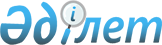 О внесении изменений и дополнений в постановление Правительства Республики Казахстан от 15 мая 1996 г. N 603 и признании утратившими силу некоторых нормативных актов Правительства Республики КазахстанПостановление Правительства Республики Казахстан от 2 октября 1996 г. N 1208



          Учитывая значимость выпускаемой продукции как для
отечественных, так и зарубежных потребителей, в целях сохранения
сложившегося научно-технического потенциала Правительство Республики
Казахстан постановляет:




          1. Внести в постановление Правительства Республики Казахстан от
15 мая 1996 г. N 603  
 P960603_ 
  "О реорганизации Национальной
акционерной компании "Коргау" следующие изменения и дополнения:




          в приложении 1 к указанному постановлению:




          перечень акционерных обществ, на государственные пакеты акций
которых прекращаются права владения, пользования и управления
Национальной акционерной компании "Коргау", дополнить:




          АО "Казахский радиотехнический завод", г.Алматы;




          в приложении 2:




          из перечня акционерных обществ, государственные пакеты акций
которых реализуются в соответствии с действующим законодательством,
исключить:




          АО "Наука-Восток", г.Кокшетау;




          в приложении 4:




          перечень акционерных обществ, с руководителями которых будут
заключаться контракты на доверительное управление государственным
пакетом акций, дополнить:




          АО "Наука-Восток", г.Кокшетау";




          АО "Казахский радиотехнический завод", г.Алматы.




          2. Признать утратившими силу:




          пункт 15 постановления Кабинета Министров Республики Казахстан
от 4 января 1994 г. N 8  
 P940008_ 
  "О мерах по обеспечению деятельности
национального центра по радиоэлектронике и связи Республики
Казахстан" (САПП Республики Казахстан, 1994 г., N 1, ст.5);




          постановление Кабинета Министров Республики Казахстан от 28
апреля 1994 г. N 446 "Об акционерном обществе "Казахский
радиотехнический завод" (САПП Республики Казахстан, 1994 г., N 20,
ст.198).





     Премьер-Министр
   Республики Казахстан


					© 2012. РГП на ПХВ «Институт законодательства и правовой информации Республики Казахстан» Министерства юстиции Республики Казахстан
				